Chủ đề: [Giải toán 6 sách kết nối tri thức với cuộc sống]Dưới đây Đọc tài liệu xin gợi ý trả lời Luyện tập 3 trang 7 Toán lớp 6 Tập 1 sách Kết nối tri thức với cuộc sống:Giải Luyện tập 3 trang 7 Toán lớp 6 Tập 1 Kết nối tri thứcCâu hỏi: Gọi M là tập hợp các số tự nhiên lớn hơn 6 và nhỏ hơn 10.a) Thay dấu “?” bằng dấu ∈ hoặc ∉: 5 [?] M ; 9 [?] Mb) Mô tả tập hợp M bằng hai cách. Trả lời: a) M là tập hợp các số tự nhiên lớn hơn 6 và nhỏ hơn 10 nên tập hợp M gồm các số: 7; 8; 9Suy ra:5 ∉ M ; 9 ∈ Mb) Mô tả tập hợp M bằng hai cách. Cách 1: M là tập hợp các số tự nhiên lớn hơn 6 và nhỏ hơn 10 đó là: 7, 8, 9.Ta viết được: M = {7; 8; 9}.Cách 2: Nếu dấu hiệu đặc trưngTa viết được: 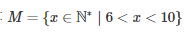 -/-Vậy là trên đây Đọc tài liệu đã hướng dẫn các em hoàn thiện phần giải Toán 6 Kết nối tri thức: Luyện tập 3 trang 7 SGK Toán 6 Tập 1. Chúc các em học tốt.